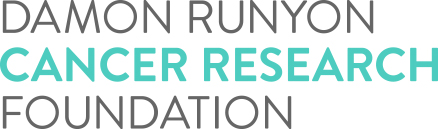 Intellectual Property Disclosure Form(to be completed by the Awardee and Sponsor/Mentor upon the completion of each award year)Name of Awardee:		     Name of Sponsor/Mentor:	     (if applicable)Sponsoring Institution:	     Title of Project:		     1.  Have any patentable inventions/discoveries or computer software been conceived or reduced to practice in the performance of research funded in whole or in part by the DRCRF?  Yes	  NoIf yes, please provide:Name of invention, discovery or computer software:       An attached description.2.  Have any patent applications been filed or are any going to be filed in the future as a result of research funded in whole or in part by the DRCRF?  Yes  (Please attach information about the patent applications.)  No__________________________________			_________________Signature of Awardee					Date__________________________________			_________________Signature of Sponsor or 			Date(for Clinical Investigators, Fellows, Sohn Fellows, and Physician-Scientists; N/A for Innovators and Frey Scientists)